Name: Nebojša ArsićE-mail: nebojsa.arsic@pr.ac.rsInstitution: University of Priština in Kosovska Mitrovica, Faculty of Technical Sciences 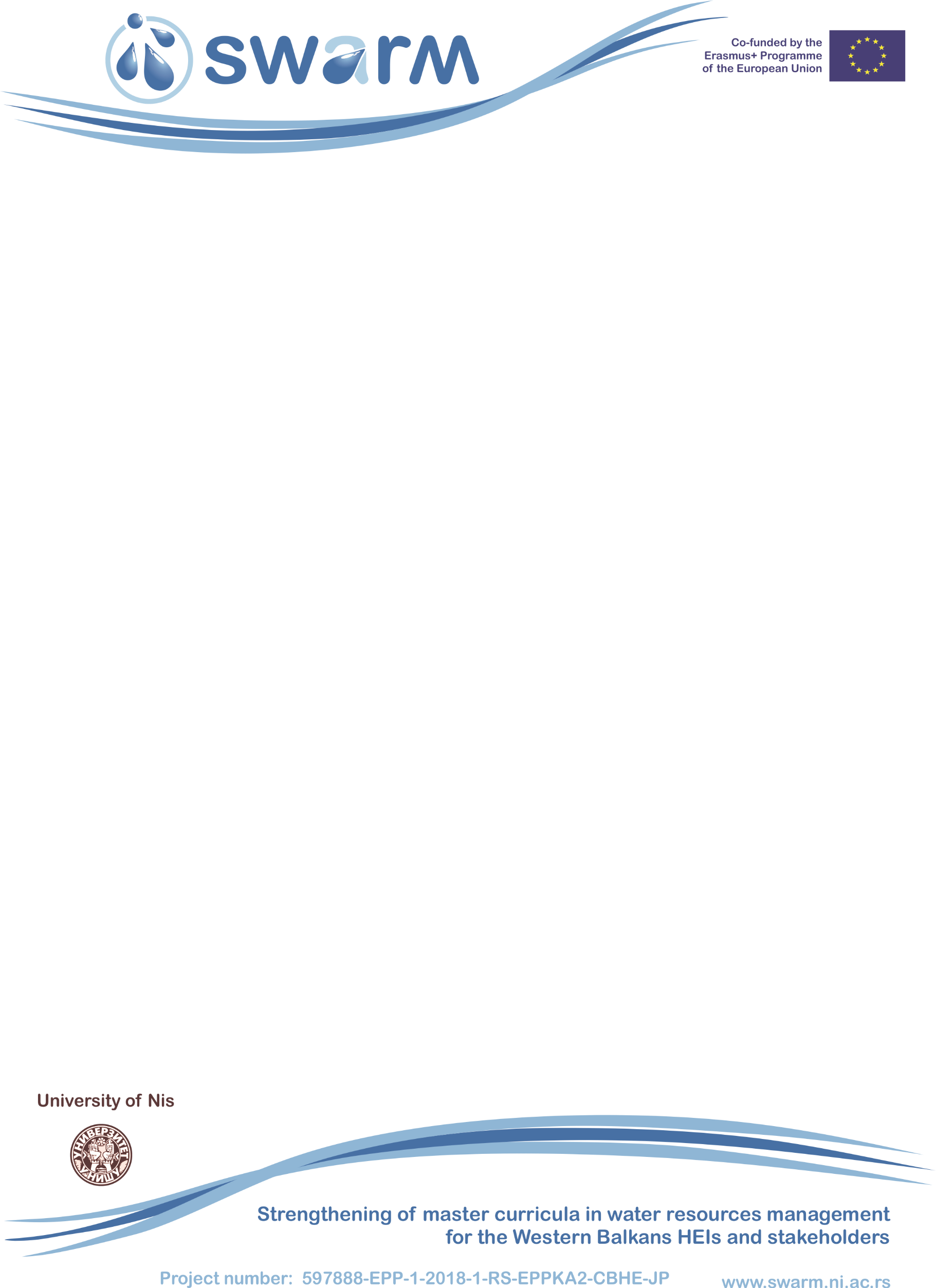 PhD, full professor and Dean of the Faculty of Technical Sciences. Being an electrical engineer, he has significant experience in scientific and pedagogical work. Actively participates in national and international research, development and educational projects. Participated in number of national and international scientific and professional conferences and publishes results of research work in scientific journals. Fields of his research include renewable energies, distant energy generation and supply, energy efficiency, decentralization of energy networks. He is a member in several national and international professional organizations, advisory bodies and scientific committees.References (max. 5 relevant references)1. Osmokrovic, P., Arsic, N., Lazarevic, Z., Kusic, D., 1994. Numerical and Experimental Design of Three-Electrode Spark Gap for Synthetic Test Circuits. IEEE Transactions on Power Delivery9(3), 1444-1451.2. Osmokrovic, P., Arsic, N., Lazarevic, Kartalovic, N., 1996.Triggered Vacuum and Gas Spark Gaps.IEEE Transactions on Power Delivery11(2), 858 –864.3. Radosavljevic, J., Jevtic, M., Arsic, N., Klimenta, D., 2014. Optimal  power  flow  for distribution networks using gravitational search algorithm.Electrical Engineering96(4), 335-345.4. Klimenta, D., Perovic, B., Jevtic, M., Radosavljevic, J., Arsic, N., 2014. Thermal FEM-Based Procedure for Design of Energy-Efficient Underground Cable Lines.University Scientific Journal- Humanities and Science10, 162-188.5. Radosavljevic, J., Jevtic, M., Klimenta, D., Arsic, N., 2015. Optimal  power  flow  for distribution  networks  with  distributed  generation. Serbian  Journal  of  Electrical Engineering 12(2), 145-170.References (max. 5 relevant references)1. Osmokrovic, P., Arsic, N., Lazarevic, Z., Kusic, D., 1994. Numerical and Experimental Design of Three-Electrode Spark Gap for Synthetic Test Circuits. IEEE Transactions on Power Delivery9(3), 1444-1451.2. Osmokrovic, P., Arsic, N., Lazarevic, Kartalovic, N., 1996.Triggered Vacuum and Gas Spark Gaps.IEEE Transactions on Power Delivery11(2), 858 –864.3. Radosavljevic, J., Jevtic, M., Arsic, N., Klimenta, D., 2014. Optimal  power  flow  for distribution networks using gravitational search algorithm.Electrical Engineering96(4), 335-345.4. Klimenta, D., Perovic, B., Jevtic, M., Radosavljevic, J., Arsic, N., 2014. Thermal FEM-Based Procedure for Design of Energy-Efficient Underground Cable Lines.University Scientific Journal- Humanities and Science10, 162-188.5. Radosavljevic, J., Jevtic, M., Klimenta, D., Arsic, N., 2015. Optimal  power  flow  for distribution  networks  with  distributed  generation. Serbian  Journal  of  Electrical Engineering 12(2), 145-170.